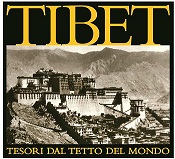 A  "Qui Comincia" su Rai Radio Tre  la Mostra "Tibet Tesori dal Tetto del mondo"  di TrevisoLa giornata di "Qui Comincia" su Rai Radio Tre, mercoledì 23 gennaio 2013, si apre alle 6.00 sul "Tetto del mondo" e va alla scoperta del Tibet in mostra a Casa dei Carraresi a Treviso. La mostra TIBET, TESORI DAL TETTO DEL MONDO, viene raccontata mercoledì 23 gennaio 2013 dalle 6.00 alle 6.45 da Attilio Scarpellini, conduttore della rubrica di Rai Radio3 «QUI COMINCIA». Nella seguitissima trasmissione che dà il Buongiorno al popolo radiofonico parlando di musica, di storie, di immagini e di racconti, Attilio Scarpellini condurrà i radioascoltatori a conoscere  la storia del “Popolo delle Nevi” in mostra  fino al 2 giugno 2013 a Casa dei Carraresi a Treviso. La storia del popolo tibetano è raccontata attraverso gli  oltre 300 preziosi reperti  esposti, tra oggetti sacri, monili, strumenti musicali, dipinti,  che escono per la prima volta dal Tibet, databili dal XIV secolo ai giorni nostri.Per informazioniwww.laviadellaseta.infoTIBET, TESORI DAL TETTO DEL MONDO, Treviso, Casa dei Carraresi, dal 20 ottobre 2012 al 2 giugno 2013.
Mostra promossa da FONDAZIONE CASSAMARCA e curata da ADRIANO MÀDARO (www.madaro.it)Main Sponsor: UNICREDIT e  ROTAS ITALIA. Con la partnership di: EUROPRINT; ASSICURAZIONI GENERALI; DB GROUP; GRUPPO SOTREVA, CONSORZIO DI PROMOZIONE TURISTICA MARCA TREVISO, ASSOCIAZIONE MARCA TREVIGIANA, IKEA FAMILY. Il disegno e la realizzazione dei manichini è a cura dello STUDIO LEONARDO.Con il Patrocinio della Regione del Veneto, della Provincia di Treviso e del Comune di Treviso.Orario: Lunedì, martedì, giovedì: 9.00 - 19.00; mercoledì: 9.00 - 21.00; venerdì, sabato e domenica: 9.00 - 20.00. Chiusure: 24, 25 e 31 Dicembre 2012; 1 Gennaio chiuso dalle 9.00 alle 15.00.Apertura straordinaria: 24 Dicembre 2012 con orario 10.00-19.00; 1 Gennaio 2013 con orario 15.00 - 20.00.Biglietto unico: euro 13,00 (compresa audioguida). Biglietto ragazzi: euro 10,00 (sino ai 18 anni, compresa audioguida).Biglietto famiglia: euro 40,00 (2 adulti + 2 ragazzi fino ai 18 anni). Biglietto gruppi: euro 11,00 + euro1,00 (diritto di prevendita). Biglietto scuole: euro 5,00. Biglietto unico “Visita la mostra il Lunedì” euro 10,00 (per gruppi + euro 1 di prevendita). Ingresso gratuito per i bambini fino ai 5 anni e disabili con accompagnatore.Visite Guidate: gruppi e scuole solo su prenotazione. Gruppo adulti (da 10 a 25 persone) euro 110,00 + costo del biglietto. Gruppo scuole euro 40,00 + costo del biglietto. Laboratorio + visita guidata euro 60,00 + costo del biglietto.Per informazioni e prenotazioni: tel. 0422.513150Sito internet della mostra: www.laviadellaseta.infoPagina Facebook della mostra: https://www.facebook.com/laviadellaseta.infoDownload comunicato stampa: http://www.studiopierrepi.it/tibet-tesori-dal-tetto-del-mondo/Download immagini in hd: http://www.studiopierrepi.it/area-stampa/area-download/
Organizzazione e Segreteria SIGILLUM: Via Fonderia, 49 - 31100 Treviso. Tel. 0422.424390; mail:segreteria@sigillum.it

Per i Colleghi della Stampa:
Ufficio Stampa: Cristina Sartori, 348.0051314 – email: cristina.sartori1@gmail.com - Alessandra Canella, 348.3423647 - email: canella@studiopierrepi.it 